Jette Lund er ikke en Nr. Felding bo, men som skoleleder har hun gjort en kæmpe indsats for byen i det forgange år, som vi kun kan værdsætte højt. Hendes projekt med at få mere idræt til vores børn i skolen igennem Forenings SFH har skabt glæde for hele byen. Børnene i 0-4. klasse sætter stor pris på at få lov til at prøve flere idrætsgrene, end de ellers ville have prøvet. Det foregår i timer, hvor de alligevel er i pasningsordning. Desuden har vi fået mange unge i byen, som har fået en ung-lederuddannelse, som der udvikler dem hver især og som kan gavne dem i deres liv fremover. Forældrene nyder, at børnene ikke skal sendes til sport i ulvetimen og det skaber ro hos flere af byens børnefamilier. Og ikke mindst så har byen fået meget positiv omtale i flere medier og mange folk fra nær og fjern har haft øjnene rettet mod Nr. Felding Modellen.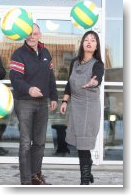 Jette er grundlæggeren af idéen, men vi kan ikke nævne Forenings SFH uden også at måtte nævne Per Østergaard. Han har i samspil med Jette fået sat gang i projektet og fået foreningerne i GIF til at samarbejde for, at projektet kunne lykkes. Han har brugt mange timer af sin fritid på at få samlet trådene, skabe kontakter, fortælle andre byer om projektet osv. Meget kan siges, om de 2 mennesker, men vi kan takke dem for, at Nr. Felding har fået meget flot omtale og vi har noget at tilbyde børnefamilierne, som andre byer ikke har.De har i den grad fortjent at blive Årets Nr. Felding bo.